Личтностно – ориентированное обучение как один из путей реализации компетентностного подхода на урока русского языка и литературы.
Часть 1 (теоретическая)1.1 Актуальность и перспективность опытаОдна из ведущих целей проекта нового федерального государственного образовательного стандарта - переход к программе развития личности, чтобы на выходе из школы выпускник был «самостоятельным, инициативным, уверенным в себе, успешным в будущем, чтобы у него было больше друзей, он был лидером, умел ставить задачи.Идея личностно ориентированного обучения сегодня широко используется в образовании. Это означает, что учителя отказываются от авторитарного характера обучения в пользу демократического, поисково-творческого. Я работаю над проблемой личностно ориентированного обучения и пытаюсь ответить на вопрос, почему я решила реализовать эту идею в своей работе. Во-первых, меня беспокоит падение интереса школьников к обучению вообще и изучению языка и литературы в частности. Во-вторых, изучая специальную литературу, меня заинтересовала идея рассматривать обучение как обеспечение права каждого школьника на индивидуальное развитие, которое не противоречит его психологическому статусу, возможностям, склонностям, интересам. В-третьих, эта идея актуальна, то есть, отвечает потребностям нашего времени. Существенным итогом пребывания ребёнка в школе должна быть сформированность тех качеств личности, которые необходимы школьнику для успешного обучения не только сегодня, но и завтра. В-четвёртых, русский язык и литература ,имеют широкое практическое применение в различных сферах жизнедеятельности. Но часто получается, что ученик не владеет языком, затрудняется правильно выражать свои мысли. А, как известно, первый компонент развития - умение применять полученные знания. Это умение нельзя сформировать, если школьник не знает, зачем ему необходимо данное конкретное знание и умение. Поэтому очень важный компонент личностно - ориентированного обучения - развитие мотивации учебной деятельности. 1.2 Своеобразие и новизна опыта. Обоснование выдвигаемых принциповЗадачи личностно-ориентированного обучения на моих занятиях:- личностный рост;- развитие субъективности;- саморазвитие детей;- интеллектуальное развитие;-отбор содержания урока, позволяющего реализовывать основную цель личностно-ориентированного обучения - создание условий для развития личностных качеств обучающихсяПринципы построения личностно-ориентированного обучения нацелены на всестороннее развитие личности. К принципиальным основам, гарантирующим реализацию целей и задач личностно-ориентированного обучения на уроке математики, относятся: - необходимость создания на уроке условий, способствующих заинтересованности в учении, саморазвитии. Педагог – это только организатор и помощник учебно-познавательной деятельности, а не главное действующее лицо на уроке; - организация учебного процесса через диалог или полилог; - свобода выбора уровня и темпа обучения. Смысл личностно-ориентированного обучения я вижу в учёте особенностей каждого ученика, в индивидуализации обучения, а не в личностной ориентации. В процессе обучения педагог изменяет учебный процесс, подстраивая его под особенности каждого ребёнка, адаптируя педагогическое воздействие к ученику.Личностно-ориентированная технология обучения математики развивает способность размышлять, анализировать, что в будущем поможет самостоятельно принимать решения. Каждый ребёнок по-своему уникален и талантлив, имеет свои способности, свой уровень развития.1.3 Наличие теоретической базы опыта Большой вклад в разработку теоретических и методических основ этого подхода внесли такие ученые, как Амонашвили Ш.А., Бондаревская Е.В., Газман О.С., Гусинский Э.Н., Сериков В.В., Турчанинова Ю.И., Якиманская И.С. Опираясь на идеи гуманистической педагогики и философии, научные труды отечественных и зарубежных ученых – представителей этого направления в педагогике и психологии таких как А. Маслоу, К. Роджерс, Р. Бернс, Сухомлинский В.А., Амонашвили Ш.А. и др., они предприняли усилия для становления в России в середине 90-х годов ХХ века теории и практики личностно-ориентированной педагогической деятельности. В современном понимании, по мнению исследователей, для обучения характерно упорядоченное взаимодействие учителя с учениками, направленное на достижение поставленной цели. Это двусторонний процесс их совместной, специально организованной, познавательной деятельности, в процессе которой у детей формируются научные знания, необходимые способы деятельности, эмоционально-ценностное и творческое отношение к окружающей действительности.Основными структурными элементами обучения как системы, по мнению учёных, являются: «цели; принципы; содержание; методы; организационные формы; результаты»Ш.А. Амонашвили условно делит модели образования на авторитарно - императивные и гуманные. Авторитарно-императивный подход базируется, по его мнению, на:- нивелировании индивидуальности отдельного ребенка; - подчинении детей целям и воле взрослого в процессе воспитания и обучения;- отчуждение ребенка от участия в процессе организации собственного образования;- превращении вопроса дисциплины в главную педагогическую проблему;- порождении насилия по отношению к детям. По мнению ученого, гуманный подход (личностно-ориентированный) отличается:- максимально возможным учетом и культивированием детской индивидуальности;- стремлением превратить ребенка в полноправного сотворца собственного развития;- ориентацией на «истинную» природу каждого ребенка;- отсутствием всякого рода насилия по отношению к ребенку. Среди главных условий реализации личностно-ориентированного обучения Е.В. Бондаревская выделяет: самореализацию, жизнетворчество, культурную идентификацию, индивидуализацию, личностно-смысловую направленность, культурологическое содержание обучения и воспитания, диалогичность и творческих характер учебной деятельности. В основу личностно-ориентированного подхода к обучению В.В.Сериков положил теорию личности, согласно которой сущность личности проявляется в ее способности занимать определенную позицию. Обучение, ориентированное на личность, достигает своей цели только тогда, когда создает условия для полноценного проявления и развития личностных функций субъектов обучения. Методологической основой проектирования личностно - ориентированного обучения в концепции И.С. Якиманской является принцип субъективности в соответствие, с которым автор указывает на возможность возникновения внутренних механизмов развития личности, создаваемых самим учеником в процессе учения и самостоятельной познавательной деятельности. Наиболее важными для нашего исследования мы считаем следующие положения концепции И.С. Якиманской:- направленность учителя на учебные возможности каждого ученика, составление индивидуальной карты его личностного развития, индивидуальной коррекционной программы обучения с опорой, прежде всего, на успех в достижении положительных учебных результатов;- построение урока, направленного на создание условий для самореализации, самостоятельности каждого ученика, на раскрытие и максимальное использование субъектного опыта ребенка, на стимулирование учеников к использованию различных способов выполнения заданий без боязни ошибиться, на применение активных форм общения (не только монолога, но и диалога). В своей работе я опираюсь на личностно-ориентированные развивающие технологии такие, как система развивающего обучения Занкова Л.В., пользуюсь опорными конспектами Шаталова В.Ф., применяю технологию проблемного обучения, основоположниками которой были М.Фридман и В..И. Маху. Для работы с учащимися использую технологию блочно-модульного обучения. 1.4 Ведущая педагогическая идеяЛичностно-ориентированное образование — такое образование, в котором личность ученика, была бы в центре внимания педагога. Чтобы традиционные отношения учитель – учебник - ученик были заменены на новые: ученик – учебник - учитель. И.Г. Песталоцци писал: "Мои ученики будут узнавать новое не от меня; они будут открывать это новое сами. Моя главная задача - помочь им раскрыться, развить собственные идеи". Георг Зиммель: "Человек образованный - тот, кто знает, где найти то, чего он не знает".Учитель лишь направляет действия ученика, помогает ему не потеряться в безбрежном мире информации, предоставляя ему самому конструировать свои знания. Цель учителя, работающего в системе личностного ориентирования: -создание условий для проявления познавательной активности учеников, использование разнообразных форм и методов организации учебной деятельности;-создание атмосферы заинтересованности каждого ученика в работе класса; -стимулирование учащихся к высказываниям, использованию различных способов выполнения заданий без боязни ошибиться, получить неправильный ответ. Оценка деятельности ученика не только по конечному результату (правильно - неправильно), но и по процессу его достижения;-поощрение стремления ученика находить свой способ работы (решения задачи) анализировать способы других учеников в ходе урока, выбирать и осваивать наиболее рациональные
-создание педагогических ситуаций общения на уроке, позволяющих каждому ученику проявлять инициативу, самостоятельность, избирательность в способах работы; создание обстановки для естественного самовыражения ученика. Работа учителя должна быть направлена решать проблему развития творческих способностей учащихся в процессе их деятельности на уроке математики.Новизна опыта: разработана модель формирования личностно-ориентированного обучения в образовательном пространстве на уровне уроков русского языка и литературы в средней общеобразовательной школе, выявлены организационно-педагогические условия, обеспечивающие успешность реализации данной модели. 1.5 Оптимальность и эффективность средствПроцесс построения личностно-ориентированного обучения охватывает следующие этапы:-приобщение учащихся к элементам творчества, это и выполнение творческих заданий по предмету, и выполнение проектов различной степени сложности; приобщение учащихся к собственным исследованиям.Первый этап решает задачу становления исследовательских умений и навыков учащихся. Опыт поиска и постановки проблемы, освоение основных приемов работы с литературными источниками, теоретических методов исследования (анализ, синтез, сравнение, обобщение и т.д.) формировался в процессе выполнения учащимися творческих заданий, подготовки рефератов, участия в спецкурсах, работы в проблемных группах и т.д.Второй этап предполагает проведение с учащимися самостоятельных исследований, в процессе которых они знакомились с этапами теоретической и экспериментальной исследовательской работы, современными методами и методиками научного исследования, способами обработки результатов эксперимента, учились работать с информационными источниками, анализировать их, критически оценивать состояние изучаемого вопроса. Процесс личностно-ориентированного обучения даёт возможность привлечения каждого ученика в активный исследовательский, творческий процесс. Проектный метод больше всего ориентирован на самостоятельную работу учащихся и адаптирован к исследовательской деятельности. Выполнение проекта - наиболее продуктивный способ обучения, вмещающий в себя необходимые составляющие личностного роста обучающегося самостоятельно добывать и использовать новые знания (от постановки проблемы через планирование, анализ, синтез, активную деятельность в выполнении проекта до предоставления результата). В ходе выполнения проекта ученики применяли программы общего назначения (текстовые и графические редакторы, табличные процессоры, системы управления базами данных), пакеты программ MS-Office: MS-Word, Excel, Power Point и др. Часть 2 (практическая)Апробация и внедрение результатов исследования осуществлялись в педагогической деятельности на базе МОУ «Гимназия № 23» г.о. Саранск Республики Мордовия. Основные положения исследования докладывались и обсуждались на заседания кафедры, педагогических советах гимназии, перед слушателями курсов повышения квалификации учителей математики в МРИО на конференции «Обновление содержания и инновационные подходы к преподаванию русского языка и литературы в условиях ФГОС»Я предлагаю использовать педагогические основания, то есть определить как те или иные психологические и психофизические качества индивида отражаются на деятельности ученика на уроке, и исходя из этого строить свою работу. Одним из таких оснований является индивидуальный способ учения школьников, который рассматривается как комплексная характеристика, включающая значимые для развития личности и усвоения знаний индивидуальные особенности школьников. Он позволяет решить задачу повышения эффективности процесса обучения именно за счёт индивидуальных возможностей учащихся.Например урок русского языка в 5 классе начинается чтением стихотворения П.Чеснокова:Друзья моя задача такова-Открыть вам, как построены слова,Какие их морфемы составляют,Какую роль в словах они играют.Такой стихотворный текст является и иллюстрацией к изучаемому материалу и создаёт положительную мотивацию.На этом же этапе используется приём перепутанной логической цепочки, когда ученикам предлагается расставить в предполагаемом им порядке карточки с материалом, который нужно изучить на уроке. Так, на уроке литературы в 9 классе, прежде чем начать разговор о жанровой специфике отдельных глав романа Лермонтова герой нашего времени, учащимся предлагается соотнести название частей романа и жанра.1) «Бэла»А) романтическая повесть2) «Максим Максимыч»Б) психологическая повесть3) «Тамань»В) путевые заметки4) «Княжна Мери»Г) философская повесть5) «Фаталист» Д) рассказАктуализация знаний (определить тему урока, организовать фронтальную беседу по определению и формулированию цели познания). Например, в 6 классе при изучении темы “Гласные в приставках пре- и при-” предлагается записать слова в три столбика – в зависимости от их приставок. В первый столбик – слова, в которых приставки пишутся всегда одинаково; во второй – слова с приставками на з-, с-; в третий – все остальные, обязательно пропустив в них гласную букву:Бессилие, отвердение, прибить, положение, избрать, приплыть, замедление, испугать, приморский, разведать, вздрогнуть, присесть, потепление, премилый, преградить.– Назовите слова первой группы. Выделите в них приставки.– Какое из слов можно считать лишним?– Перечислите слова второй группы. Объясните их правописание.– Прочитайте слова третьего столбика. Подумайте, что у вас вызывает сомнение в их написание, и сформулируйте тему урока.– Сформулируйте цель урока. Используйте опорные фразы: познакомиться с …; учиться писать… с….Для того, чтобы в процессе изучения учебного материала реализовалась человеческая способность к обучению, способ описания проблемы должен содержать возможность ошибаться и исправлять свои ошибки, вырабатывать умение находить компромиссы, позволять усомниться в своих решениях и вернуться к началу. Совершая ошибки и исправляя их, ученик вырабатывает непротиворечивую и хорошо продуманную стратегию. Это становится возможным благодаря рефлексивному компоненту содержания.Рефлексия – самоанализ, самооценка участника образовательного процесса, потребность и готовность учащегося и педагога зафиксировать изменения своего состояния, определить причины этих изменений.Рефлексия относится к содержанию предметных знаний и деятельности субъекта, подразумевает исследование уже осуществленной деятельности с целью фиксации ее результата и повышения ее эффективности в целом.Овладение навыками рефлексии предполагает последовательное освоение следующих уровней:припоминание учеником выполненной деятельности;фиксация рассматриваемого содержания, его границ;выявление своих результатов и способов их получения;выявление имеющихся или возникающих противоречий;выявление причин и способов разрешения противоречий;вербальные (словесные) формы деятельности за небольшой промежуток времени;эмоционально-образные способы рефлексии.Рефлексия может осуществляться не только в конце урока, как это принято считать, но и на любом его этапе. Она направлена на осознание пройденного пути, на сбор в общую копилку замеченного, обдуманного, воспринятого каждым. Ее цель – не просто уйти с урока с зафиксированным результатом, а выстроить смысловую цепочку, сравнить способы и методы, применяемые другими со своими.Исходя из функций рефлексии, предлагается следующая классификация:рефлексия настроения и эмоционального состояния;рефлексия деятельности;рефлексия содержания учебного материала;Проведение рефлексии настроения и эмоционального состояния целесообразно в начале урока с целью установления эмоционального контакта с группой и в конце деятельности. Для этого применяются карточки с изображением лиц, цветовое отражение настроения, эмоционально-художественное оформление (картина, музыкальный фрагмент).Например, урок литературы в 9-м классе по теме “Возможно ли духовное прозрение героини рассказа А.П. Чехова “Анна на шее” предлагаю начать с прослушивания аудиозаписи русской народной песни “У церкви стояла карета” и рассматривания репродукции картины В. В. Пукирева “Неравный брак”. Такое начало урока создает необходимый эмоциональный настрой учителя и учеников.Рефлексия деятельности дает возможность осмысления способов и приемов работы с учебным материалом, поиска наиболее рациональных. Этот вид рефлексивной деятельности приемлем на этапе проверки домашнего задания, защите проектных работ. Применение этого вида рефлексии в конце урока дает возможность оценить активность каждого на разных этапах урока, используя, например, приемы: “лестницы успеха”, “письмо самому себе”, “телеграмма”.Рефлексия содержания учебного материала используется для выявления уровня осознания содержания пройденного. Эффективен прием незаконченного предложения, тезиса, подбора афоризма, рефлексия достижения цели с использованием “дерева целей”, оценки “приращения” знаний и достижения целей (высказывания Я не знал… – Теперь я знаю…); прием анализа субъективного опыта и достаточно известный прием синквейна, который помогает выяснить отношение к изучаемой проблеме, соединить старое знание и осмысление нового.Например, на этапе первичного закрепления по теме “Второстепенные члены предложения. Определения” в 8 кл. учащиеся составляют синквейн:Определение.Согласованное, несогласованное.Обозначает, поясняет, связывает.Может быть выражено синтаксически неделимым словосочетанием.Признак.Обычно в конце урока подводятся его итоги, обсуждение того, что узнали, и того, как работали – т.е. каждый оценивает свой вклад в достижение поставленных в начале урока целей, свою активность, эффективность работы класса, увлекательность и полезность выбранных форм работы. Ребята высказываются одним предложением, выбирая начало фразы:– Сегодня я узнал…
– Было интересно…
– Было трудно…
– Я выполнял задания…
– Я понял, что…
– Теперь я могу…
– Я почувствовал, что…
– Я приобрел…
– Я научился…
– У меня получилось …
– Я смог…
– Я попробую…
– Меня удивило…
– Урок дал мне для жизни…
– Мне захотелось…Работая индивидуально, я смогу помочь учащимся в их развитии. Личностно ориентированное обучение позволит усовершенствовать знания, умения, навыки каждого ученика, уменьшит. отставание, углубить и расширить знания учащихся исходя из их интересов и индивидуальных особенностей. А создание на уроке благоприятных психолого-педагогических условий обеспечит активное стимулирование у учащихся самоценной образовательной деятельности на основе самообразования, саморазвития, самовыражения в ходе овладения знаниями.Развитие познавательных способностей:призёр муниципального тура Всероссийской олимпиады по математике 2011-2012 уч. год (приложение 1.1); призер Первой олимпиады математического факультета МГУ им.Н.П. Огарева по математике(приложение 1.2);II, III места в вузовской олимпиаде школьников общеобразовательных учреждений РМ 2012г (приложение 1.3); Развитие мотивационной сферы учащихся,вовлечение в активную внеклассную творческую деятельностьпризёр XVII межрегиональной заочной физико-математической олимпиады 2010-2011 уч.(приложение 1.4); » победитель и лауреаты конкурса АЛЬБУС 2012 (приложение 1.2); дипломанты общероссийской предметной олимпиады по математике Олимпус 2012 ,2013 (приложение 1.5)дипломанты IX Международной Олимпиады по основам наук по предмету математика 2012-2013 уч. год(приложение 1.6)II, III места по Республике Мордовия в Международном математическом конкурсе «Кенгуру» 2013, 2014 г(приложение 1.7 );дипломанты открытой российской математической интернет - олимпиады 2013-2014 уч. г.(приложение 1.8);призовые места в конкурсе «Ученик года» в номинации «за успехи в изучении предметов математического цикла» 2010-2014г (приложение 1.9);участие в Межрегиональной олимпиаде школьников по математике САММАТ 2012, 2014 г(приложение 1.10);1.7 Возможность тиражированияна школьном портале Республики Мордовия http://www.schoolrm.ru/schools/gim23sarСписок литературы 1. Амонашвили Ш.А. Здравствуйте, дети!: Пособие для учителей. М.: Просвещение, 1988. 2. Амонашвили Ш.А. Размышление о гуманной педагогике. - М., Изд. Дом Ш. Амонашвили, 1996.3. Бодаревская Е. В. Гуманистическая парадигма личностно - ориентированного образования.// Педагогика, 1997.4. Бондаревская Е.В. Теория и практика личностно - ориентированного образования. Ростов-на-Дону, 2005.5. Джуринский А.Н. История педагогики. - М.,1998.6. Казанская В.Г. Личность ученика и учителя. - СПб: КАРО, 2006. 11. Коджаспирова Г.М. Педагогика. – М7.Литература. 5 – 11 классы. Образовательные технологии: инновации и традиции: конспекты уроков / авт.-сост. Е.Н. Попова и др. – Волгоград: Учитель, 2009.Результативность опыта: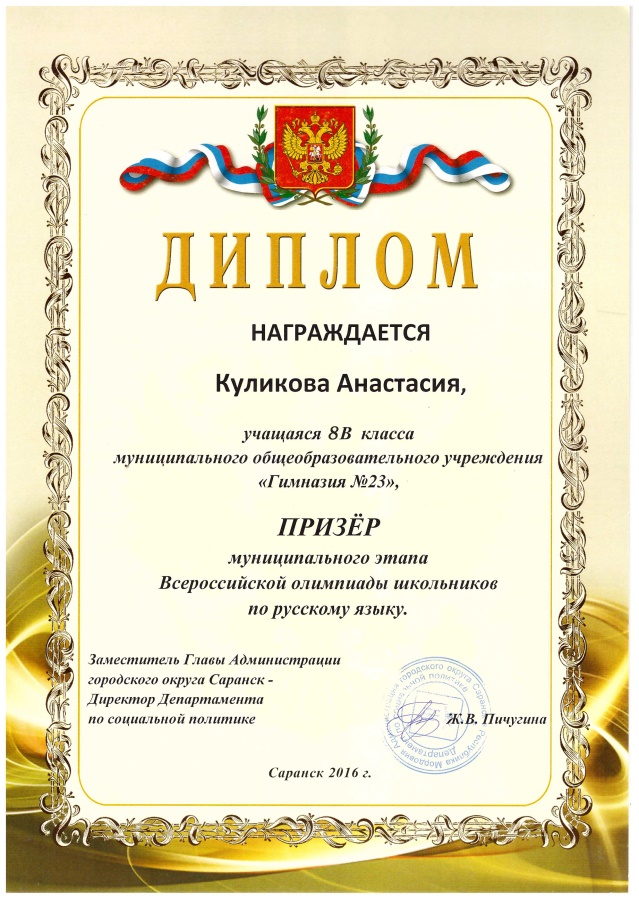 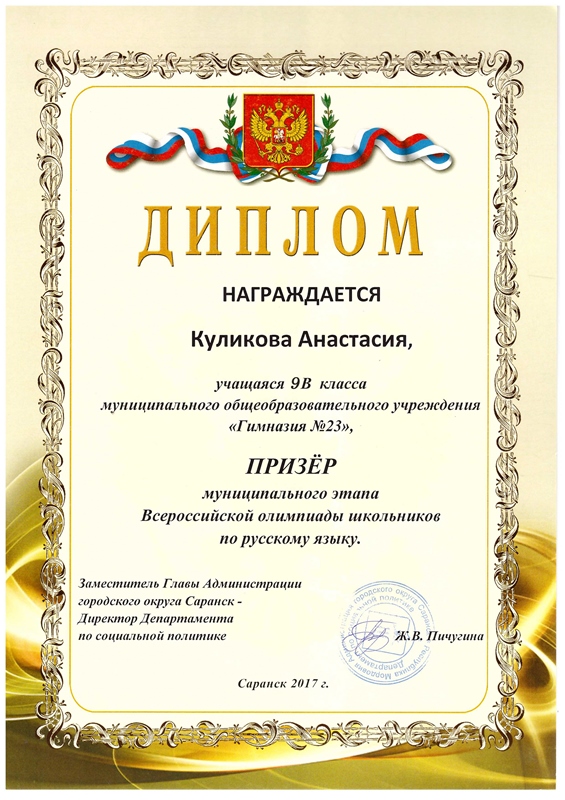 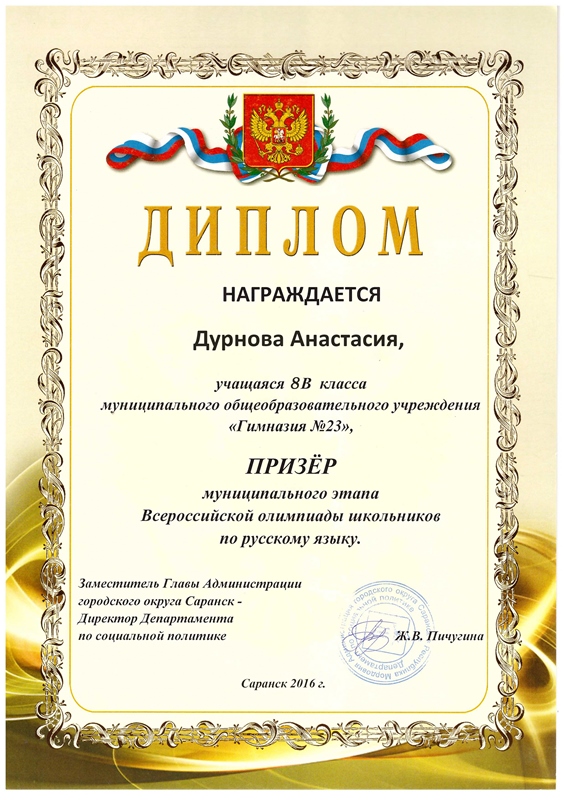 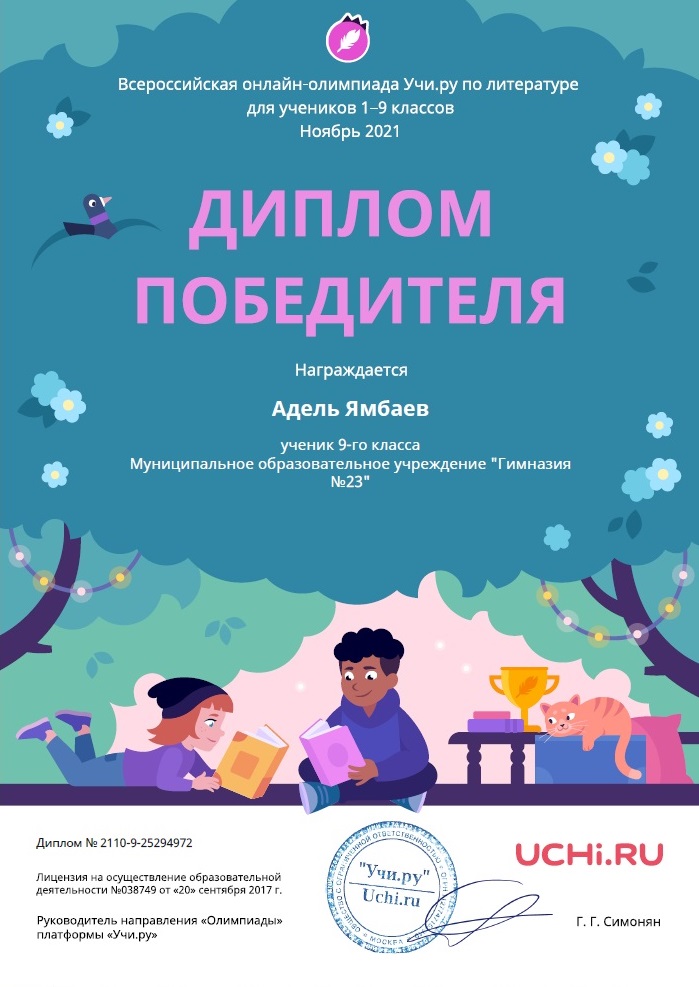 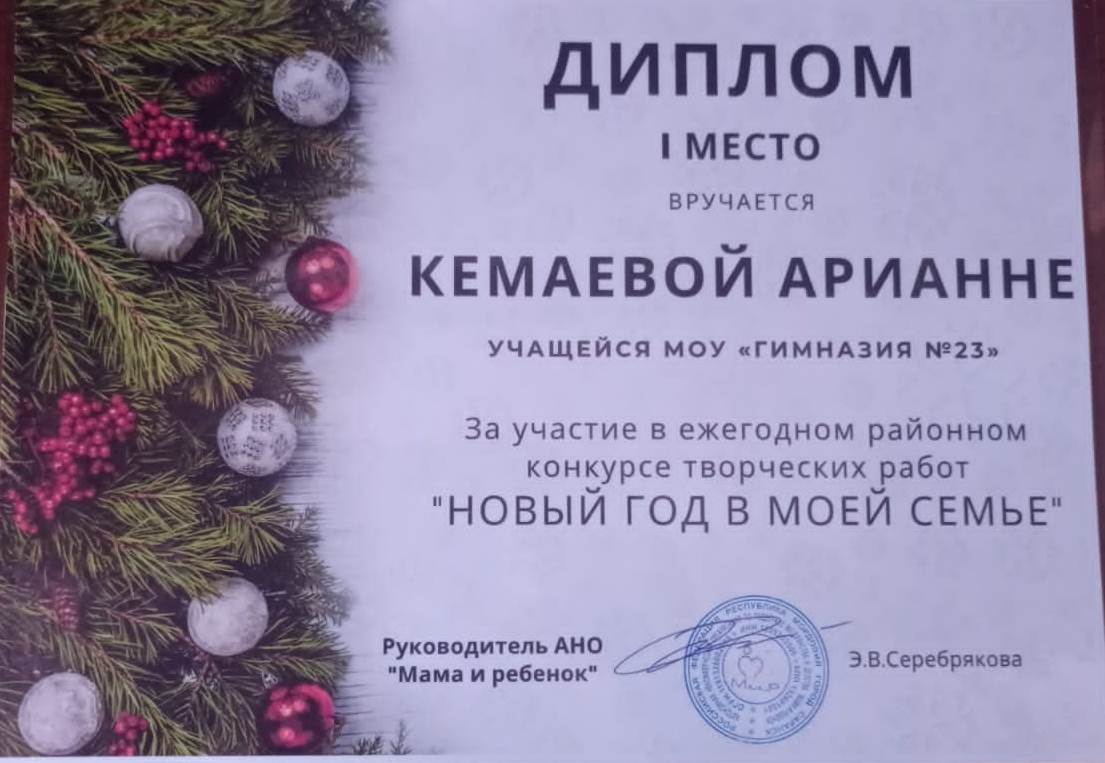 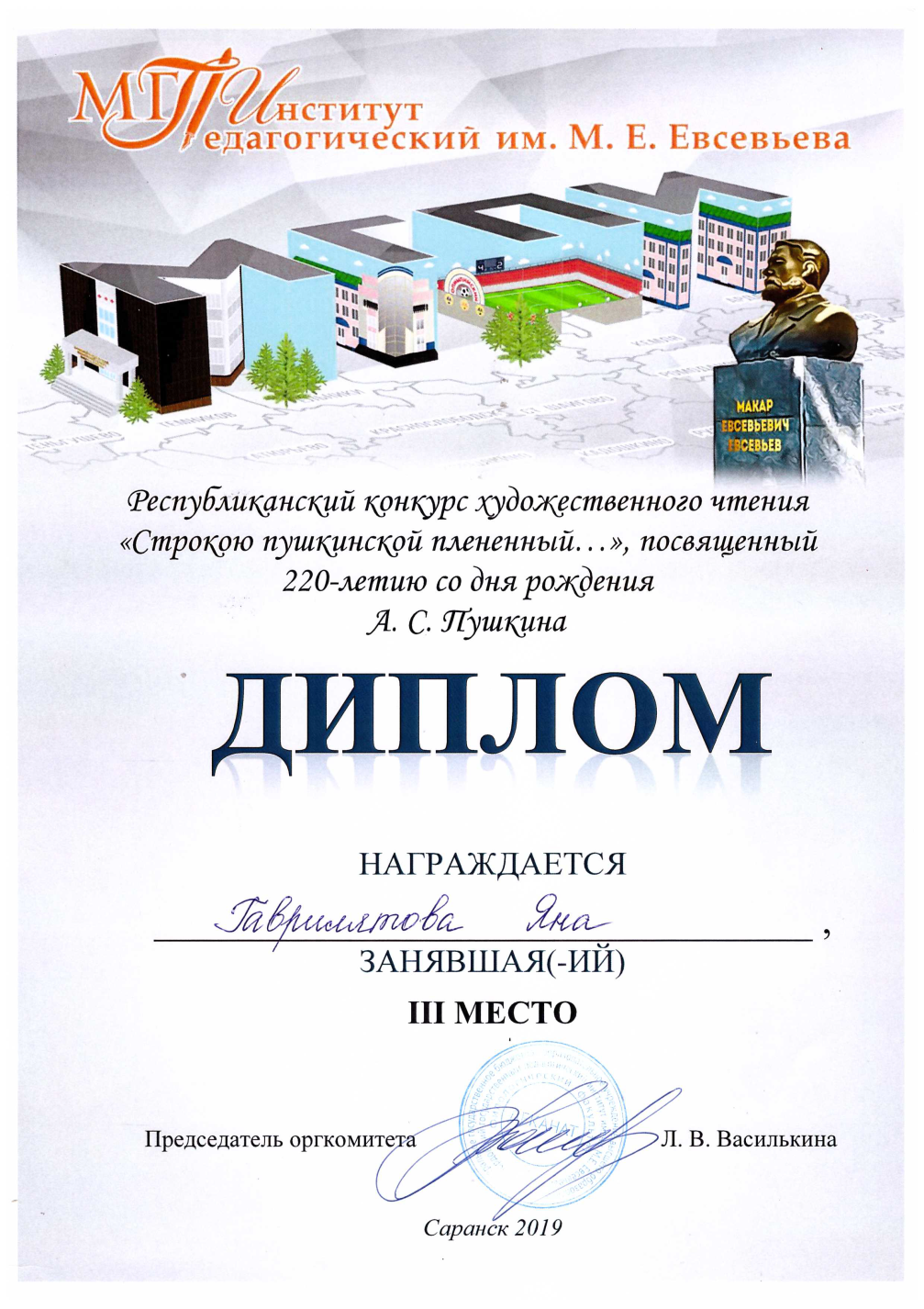 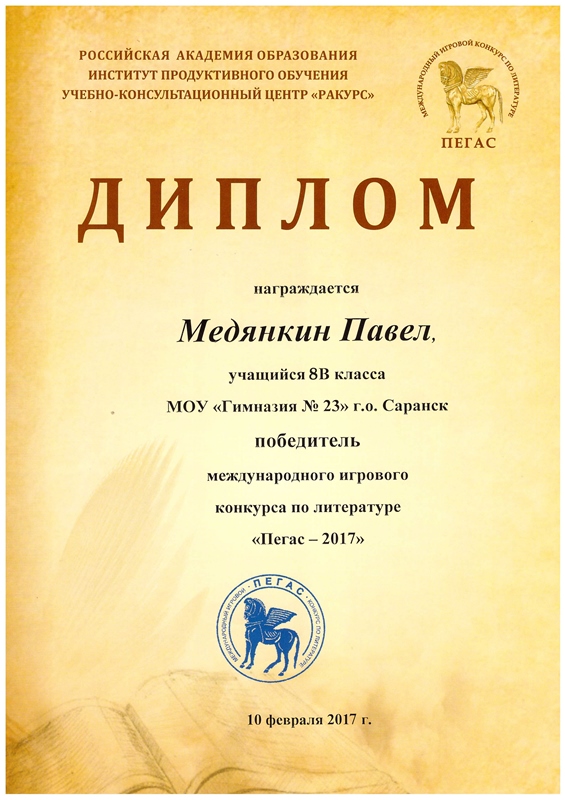 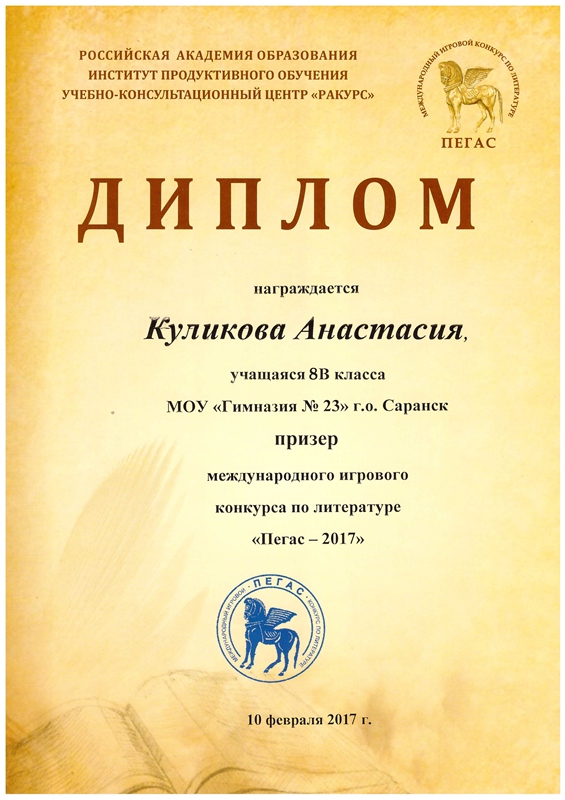 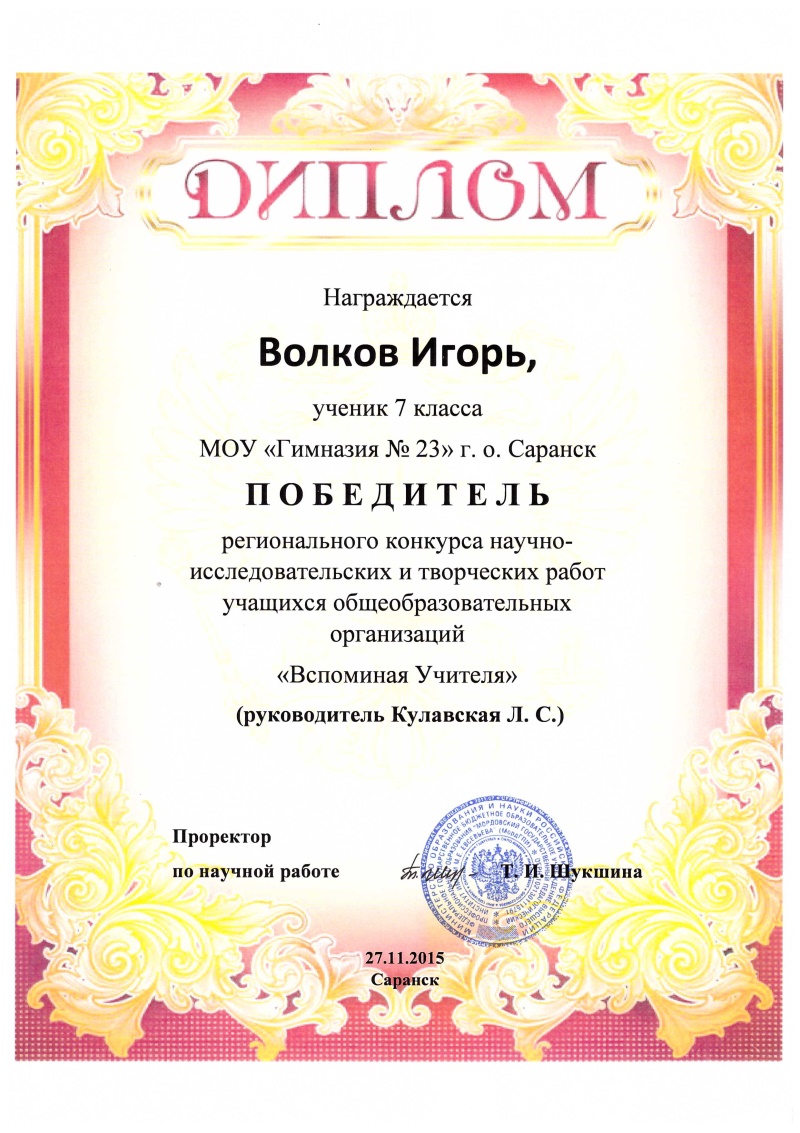 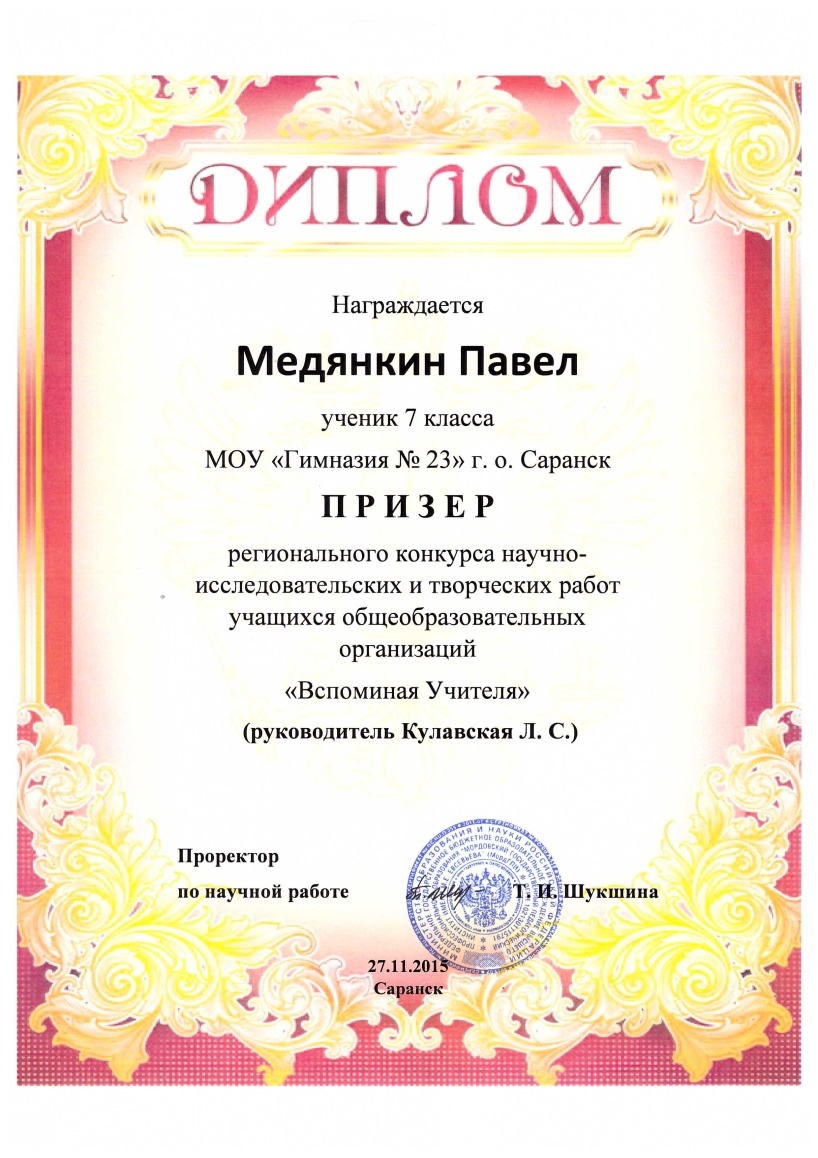 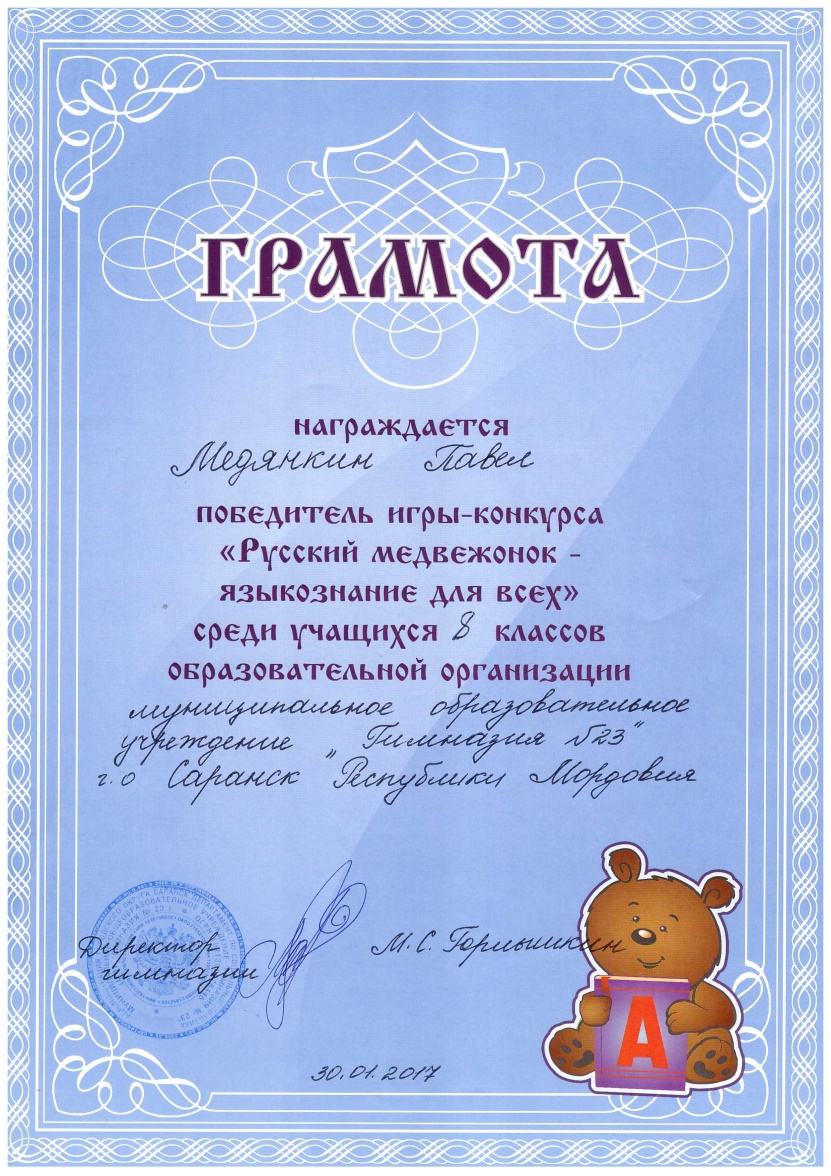 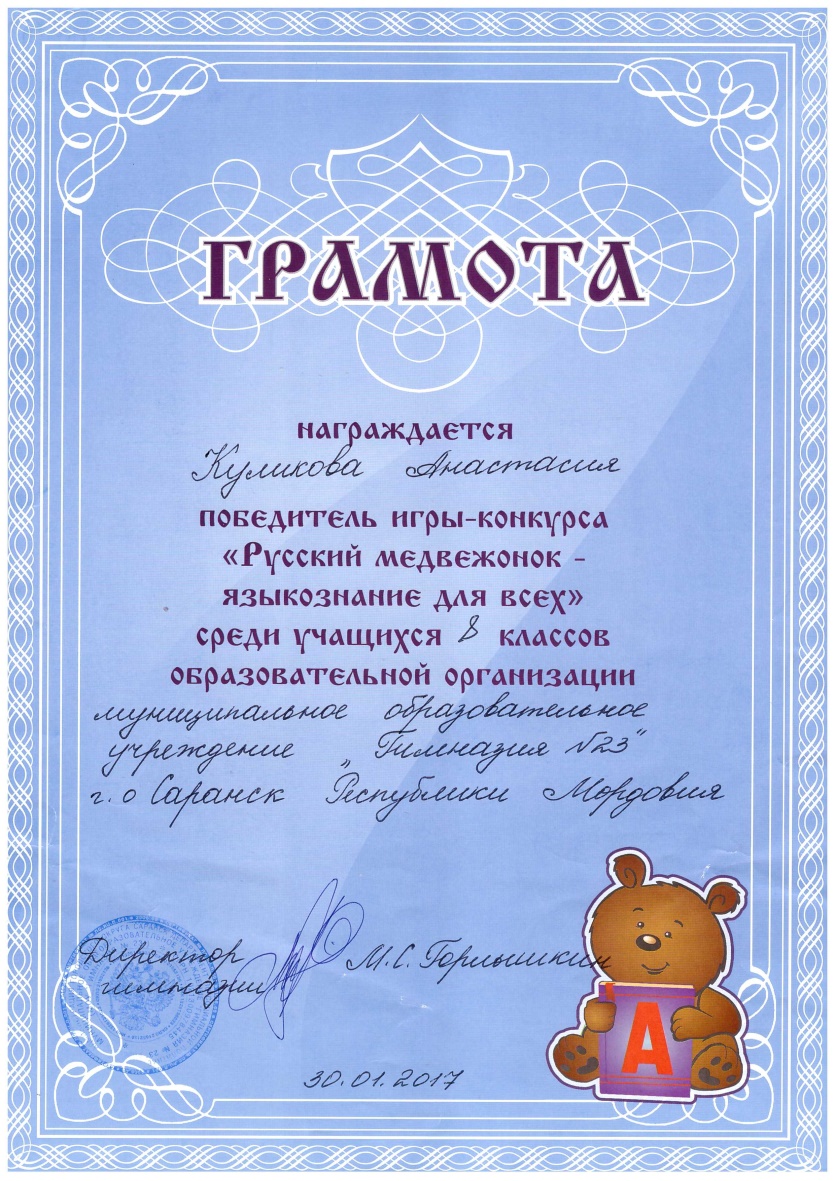 